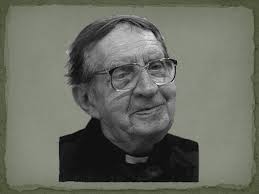 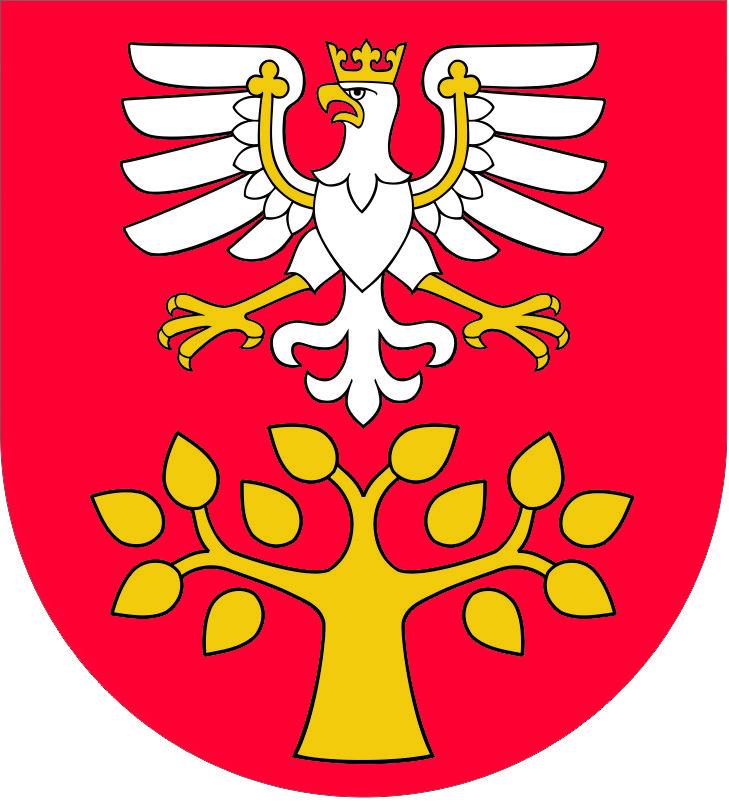 HONOROWY PATRONAT:  MIECZYSŁAW URYGA– STAROSTA LIMANOWSKI„ Śpieszmy się kochać ludzi…” Powiatowy Konkurs Poezji ks. Jana TwardowskiegoCele konkursu: - popularyzacja poezji    ks. Jana Twardowskiego, - rozwijanie wyobraźni    i zdolności literackich, - rozbudzanie zainteresowania twórczością    ks. Jana Twardowskiego. Termin:  19 marca 2020 r. Godz. 9.00   Do konkursu w I kategorii może przystąpić 1 uczeń z klas 4-6  szkoły podstawowej i w II kategorii 1 uczeń z klas 7-8, który zdeklaruje swój udział, przesyłając kartę zgłoszenia na adres organizatora do dnia 10 marca 2020 r. Oceniana  będzie recytacja  tekstu poety: - wybrać należy jeden dłuższy tekst księdza (wiersz lub prozę), - czas prezentacji nie może być krótszy niż 2 minuty i dłuższy niż 4 minuty dla  uczniów z I kategorii oraz 3 - 5 minut dla uczniów z II kategorii.  Za udział w konkursie przewidziane są nagrody 
i dyplomy uczestnictwa.  W przerwie konkursu zapraszamy uczestników na drugie śniadanie.  Zapraszamy: Zespół Szkolno – Przedszkolny                           w Laskowej Szkoła Podstawowa im. Św. Józefa               w Krosnej Gminny Ośrodek Kultury Sportu  i Turystyki w Laskowej   